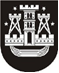 KLAIPĖDOS MIESTO SAVIVALDYBĖS TARYBASPRENDIMASDĖL ŠEIMOS TARYBOS SUDĖTIES PATVIRTINIMO2019 m. birželio 20 d. Nr. T2-179KlaipėdaVadovaudamasi Lietuvos Respublikos vietos savivaldos įstatymo 18 straipsnio 1 dalimi ir Šeimos tarybos nuostatų, patvirtintų Klaipėdos miesto savivaldybės tarybos 2014 m. sausio 30 d. sprendimu Nr. T2-3 „Dėl Šeimos tarybos nuostatų patvirtinimo“, 3 ir 9 punktais, Klaipėdos miesto savivaldybės taryba nusprendžia:1. Patvirtinti šios sudėties Šeimos tarybą:Viktorija Beriozkinienė, asociacijos „Mano miestas Klaipėda“ narė;Saulius Budinas, Klaipėdos miesto savivaldybės tarybos Finansų ir ekonomikos komiteto narys;Germanas Čepas, VšĮ „Plaukimas visiems“ prezidentas;Rita Čėsnaitė, VšĮ „Liberi“ direktorė;Ligita Girskienė, Klaipėdos miesto savivaldybės tarybos Sveikatos ir socialinių reikalų komiteto narė;Edita Kučinskienė, Klaipėdos miesto savivaldybės administracijos tarpinstitucinio bendradarbiavimo koordinatorė;Jurgita Kulevičienė, labdaros ir paramos fondo „Dienvidis“ direktorė;Danguolė Misiukonienė, labdaros ir paramos fondo Dvasinės pagalbos jaunimui centro direktorė;Ulijana Petraitienė, BĮ Klaipėdos pedagoginės psichologinės tarnybos direktorė;Andrius Petraitis, Klaipėdos miesto savivaldybės tarybos Miesto plėtros ir strateginio planavimo komiteto narys;Judita Simonavičiūtė, Klaipėdos miesto savivaldybės tarybos Kultūros, švietimo ir sporto komiteto narė;Lina Skrupskelienė, Klaipėdos miesto savivaldybės tarybos Miesto ūkio ir aplinkosaugos komiteto narė;Andrius Vaitkevičius, Klaipėdos miesto Šeimos Centro direktorius; Aušra Zarambienė, asociacijos Vakarų Lietuvos tėvų forumo pirmininkė.2. Pripažinti netekusiu galios Klaipėdos miesto savivaldybės tarybos 2017 m. lapkričio 23 d. sprendimą Nr. T2-289 „Dėl Šeimos tarybos sudėties patvirtinimo“.3. Skelbti šį sprendimą Klaipėdos miesto savivaldybės interneto svetainėje.Savivaldybės merasVytautas Grubliauskas